DOSSIER Nicolas FOISNEAU et Jacques SALBERT : La révolution des transports au XIXe siècle en Mayenne Un modeste héritage: les moyens de communication de l’Ancien RégimeL’établissement d’un véritable réseau routierMieux circuler sur la rivière MayenneLa mise en place du réseau ferroviaireQuelques conséquences de la révolution des transportsMÉLANGES Anne BOCQUET: Le donjon de Sainte-Suzanne, résultats des premières études archéologiquesClaude COGNARD: La collégiale Saint-Just de Château-GontierCHRONIQUESAmélie de Sercey: Les pharmaciens de la Mayenne au XIXe siècle (1803-1892) 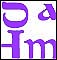 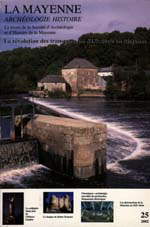 